INDICAÇÃO Nº 267/2017Assunto: Solicita a passagem de máquina, para nivelamento e colocação de raspa de asfalto nas ruas do Loteamento Terras de San Marco, como especifica.Senhor Presidente:INDICO ao Senhor Prefeito Municipal, nos termos do Regimento Interno desta Casa de Leis que se digne S. Exª providenciar a passagem de máquina para nivelar a terra e colocação de raspa de asfalto nas ruas do Loteamento Terras de San Marco, a pedido dos moradores dessa comunidade que estão tendo dificuldades com o péssimo estado dessas vias públicas, devido às chuvas muitos buracos se formaram (imagem anexa).Portanto, espera-se que essa INDICAÇÃO seja atendida o mais rápido possível pelo setor responsável.SALA DAS SESSÕES, 14 de fevereiro de 2017.HIROSHI BANDOVereador – Vice Presidente – PP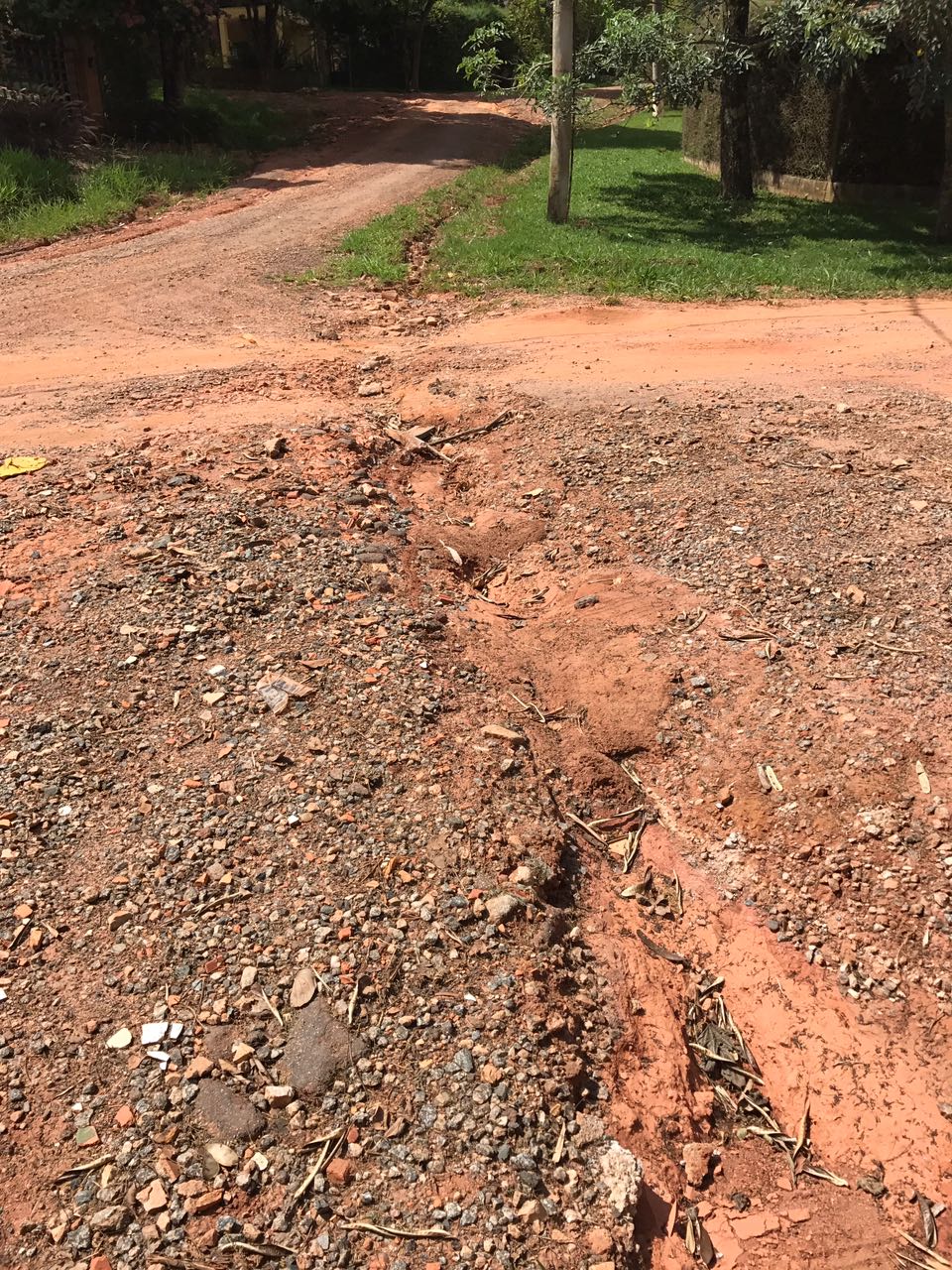 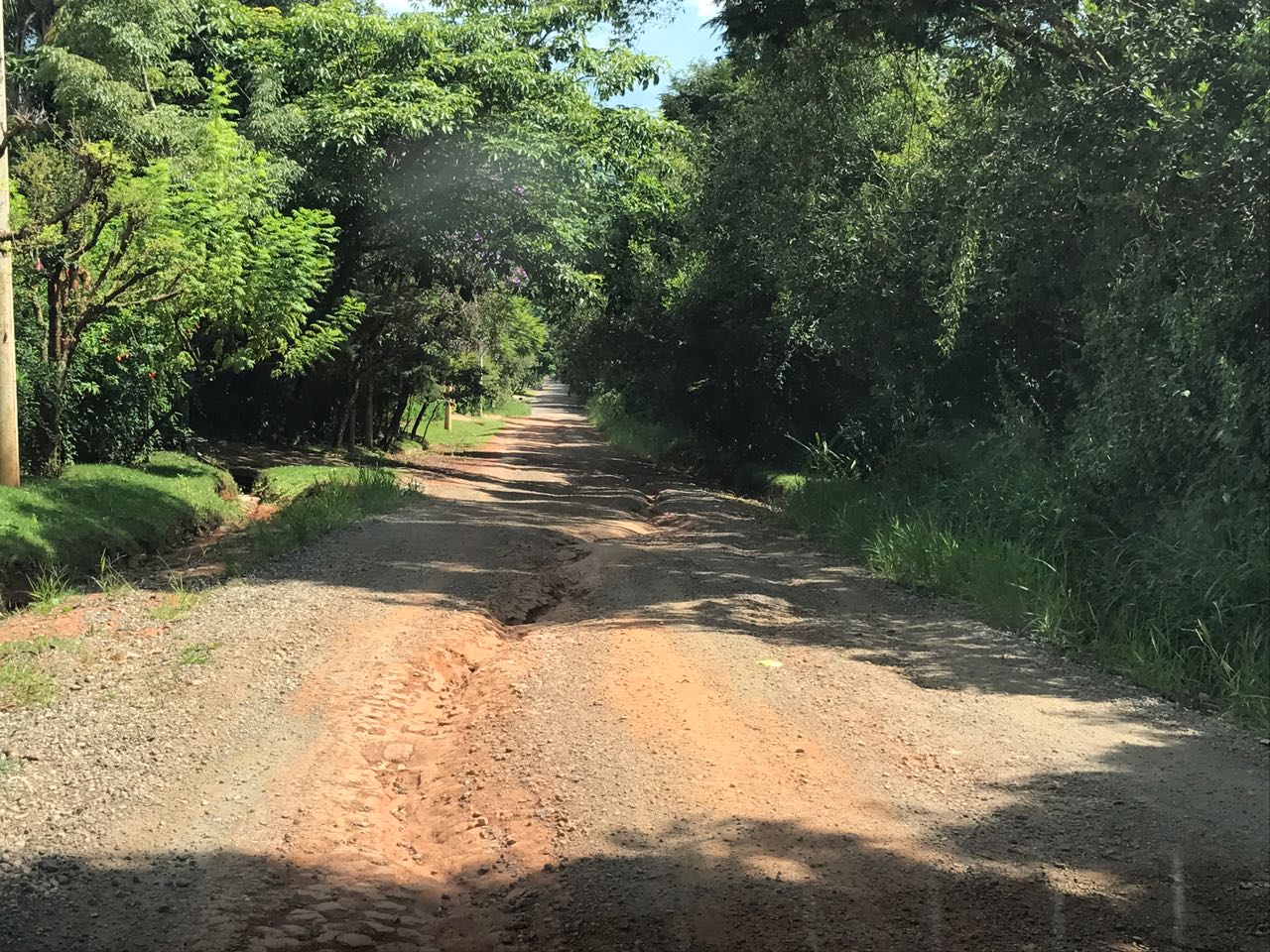 